   Smer: Medicinska sestra – Tehničar   I V godina              Udžbenik: Ginekologija i akušerstvo sa negom za medicinsku i pedijatrijsku sestru tehničara               Autori: dr Dragomir Mladenović, dr Zorica Bogdanović   PITANJA: Anatomija i sastav karlice kod ženaSpoljašnji genitalni organi ženeUnutrašnji polni organi ženeMenstrualni ciklusŽenska polna ćelija – ovogenezaMuška polna ćelija – spermatogenezaOplodjenje, nidacija i razvoj oplodjene jajne ćelijeRazvoj ploda u pojedinim mesecimaPromene kod žene u trudnoći i priprema za laktacijuTrajanje i postavljanje dijagnoze trudnoćePoložaj, smeštaj, držanje i stav plodaPorodjajFaktori porodjajaPorodjajna dobaSavremeno vodjenje trudnoćeKarakteristike babinja (puerperijum)Rane graviditetne gestozeKasne graviditetne gestozePobačajVanmaterična trudnoća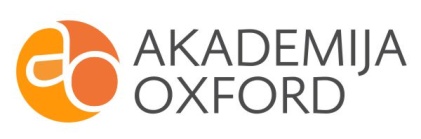 